Attachment: Project Portfolio Status Report TemplateThe Project Portfolio Status Report is used to report status on a period basis (monthly or quarterly) for all current projects. It is meant to give a “snapshot” view of projects as opposed to a lengthy status update.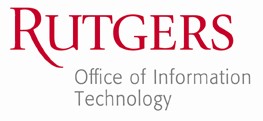 OIT Project Status ReportReport Issue Date: March 20, 2009Project: Name; Project Manager: NameProject Scope: (List Services here)Status goes hereDirector NameProject Management Office Office of Information Technology Director EmailTel: XXX-XXX-XXXX